Załącznik nr 6 do umowy: Modelowe efekty kształcenia dla 6-cio miesięcznej praktyki zawodowej dla rodzaju kierunku studiów i  odniesienie ich do efektów kształcenia dla praktyki zawodowej na kierunku studiów prowadzonym przez uczelnię (z podziałem na praktykę kursową i pilotażową)Tab.1.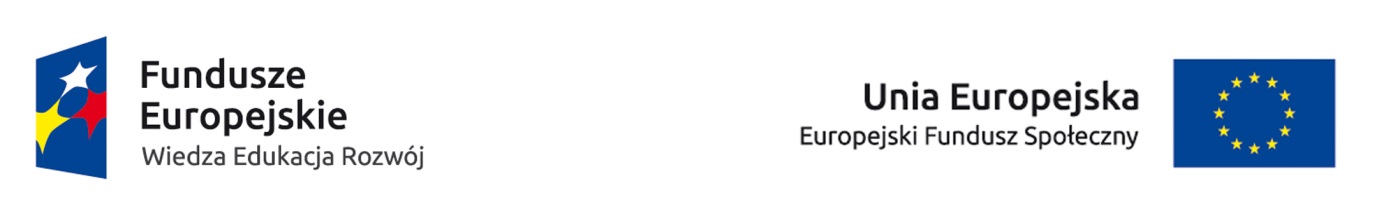 Modelowe efekty kształcenia dla 6-cio miesięcznej praktyki zawodowej dla rodzaju kierunku studiów i  odniesienie ich do efektów kształcenia dla praktyki zawodowej na kierunku studiów prowadzonym przez uczelnię (z podziałem na praktykę kursową i pilotażową)K Ratownictwo Medyczne…………………………………(podpis i pieczęć służbowa  osoby reprezentującej Uczelnię)NrDla rodzaju kierunków studiówDla rodzaju kierunków studiówDla kierunku studiów prowadzonym przez uczelnię: Ratownictwo Medyczne Dla kierunku studiów prowadzonym przez uczelnię: Ratownictwo Medyczne Dla kierunku studiów prowadzonym przez uczelnię: Ratownictwo Medyczne Dla kierunku studiów prowadzonym przez uczelnię: Ratownictwo Medyczne NrOpis modelowych efektów kształcenia dla praktyki zawodowejOdniesienie do efektówobszarowych  Odniesienie do efektówkierunkowych Efekt osiągany w ramach praktyki:Efekt osiągany w ramach praktyki:Efekt osiągany w ramach praktyki:NrOpis modelowych efektów kształcenia dla praktyki zawodowejOdniesienie do efektówobszarowych  Odniesienie do efektówkierunkowych kursowejpilotażowej pilotażowej NrOpis modelowych efektów kształcenia dla praktyki zawodowejOdniesienie do efektówobszarowych  Odniesienie do efektówkierunkowych kursowejpogłębianynowyMoM01postępuje adekwatnie do rozpoznanego stanu nagłego zagrożenia zdrowotnego w placówce w której odbywa praktykęP6S_UO1P6S_UW4EK-K_U30 EK-K_U31XXMoM02potrafi wyjaśnić pacjentowi istotę jego dolegliwości i uzasadnić decyzję o sposobie dalszego postępowania w ramach instytucji w której odbywa praktykęP6S_UO1P6S_UW4EK-K_U30 EK-K_U31XXMoM03prowadzić zaawansowane czynności resuscytacyjne zgodnie z algorytmem NLS; PLS; ALS; ACLSP6S_UW2EK-K_U02XXMoM04ma doświadczenie związane z przywracaniem drożność dróg oddechowych metodami bezprzyrządowymi w instytucji w której odbywa praktykęP6S_UW2OM1_U02XMoM05potrafi udrażniać przyrządowo drogi oddechowe metodami nadkrtaniowymi w instytucji w której odbywa praktykęP6S_UW2OM1_U02XMoM06posiada umiejętność wspomagania oddechu  i prowadzenia wentylacji zastępczą z zastosowaniem urządzeń dostępnych  w ramach instytucji w której odbywa praktykęP6S_UO1EK-K_U30XMoM07potrafi monitorować czynności układu oddechowego i układu krążenia przy zastosowaniu dostępnego sprzętu w instytucji w której odbywa praktykęP6S_UW1EK-K_U05XXMoM08potrafi wykonać elektrodiagnostykę i elektroterapię za pomocą urządzeń dostępnych w firmieP6S_UW2EK-K_U06XMoM09potrafi założyć cewnik do pęcherza moczowego pod nadzorem lekarza w sytuacji zagrażającej życiu w ramach instytucji w której odbywa praktykęP6S_UW2EK-K_U24XMoM10potrafi wykonać odsysanie dróg oddechowych z wykorzystaniem urządzenia ssącego w ramach placówki w której odbywa praktykęP6S_UW1EK-K_U21XMoM11posiada umiejętność odpowiedniego doboru  sprzętu  i dbania o jego stan techniczny  ramach placówki w której odbywa praktykęP6S_KOEK-K_K06XXMoM12potrafi monitorować czynności układu oddechowego z uwzględnieniem urządzeń dostępnych w firmieP6S_UW1EK-K_U05XMoM13potrafi wykonać zapis elektrokardiograficzny i zidentyfikować zapis wskazujący na bezpośrednie zagrożenie życiaP6S_UW2EK-K_U06XXMoM14posiada umiejętność podawania leków i płynów w ramach placówki w której odbywa praktykęP6S_UW1EK-K_U07XXMoM15potrafi sporządzić dokumentację medyczną związaną z specyfiką pracy w instytucjiP6S_UO1EK-K_U13XXMoM16potrafi zabezpieczyć poszkodowanego podczas transportu z wykorzystaniem sprzętu dostępnego w placówce w której odbywa praktykęP6S_UO1EK-K_U03XXMoM17potrafi pobierać materiał do badań laboratoryjnych z wykorzystaniem sprzętu dostępnego w firmie P6S_UW2EK-K_U08XX